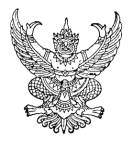 ประกาศองค์การบริหารส่วนตำบลบ้านใหม่เรื่อง   การลดขั้นตอนและระยะเวลาการปฏิบัติราชการเพื่อประชาชน---------------------------------------------------------		ตามพระราชบัญญัติสภาตำบลและองค์การบริหารส่วนตำบล พ.ศ. ๒๕๓๗ และที่แก้ไขเพิ่มเติม (ฉบับที่ ๕) พ.ศ. ๒๕๔๖  ได้บัญญัติให้การปฏิบัติหน้าที่ขององค์การบริหารส่วนตำบล  ต้องเป็นไปเพื่อประโยชน์สุขของประชาชน และเนื่องจากการดำเนินการลดขั้นตอนการปฏิบัติงาน และการอำนวยความสะดวก และการตอบสนองความต้องการของประชาชน  เป็นภารกิจหน้าที่ที่องค์กรปกครองส่วนท้องถิ่นจะต้องตำเนินการกำหนดหลักเกณฑ์และวิธีการในการทำงานตามพระราชบัญญัติดังกล่าว  องค์การบริหารส่วนตำบลบ้านใหม่ จึงได้ดำเนินการลดขั้นตอนและระยะเวลาการปฏิบัติราชการเพื่อประชาชน  ตามที่กระทรวงมหาดไทยได้แนะนำและได้กำหนดกระบวนงานขององค์การบริหารส่วนตำบล จำนวน ๑๖  กระบวนงาน ดังรายละเอียดต่อไปนี้-๒-		ทั้งนี้ ตั้งแต่บัดนี้เป็นต้นไปประกาศ  ณ  วันที่   ๒๒   เดือน  มิถุนายน พ.ศ.  ๒๕๖๓                                                                     (ลงชื่อ)          ชาตรี  คงไสยะ							           (นายชาตรี  คงไสยะ)						           นายกองค์การบริหารส่วนตำบลบ้านใหม่ที่กระบวนงานบริการประชาชนระยะเวลาให้บริการที่ปรับลดแล้ว๑จัดเก็บภาษีบำรุงท้องที่๕ นาที/ราย๒จัดเก็บภาษีโรงเรือนและที่ดิน๕ นาที/ราย๓จัดเก็บภาษีป้าย๕ นาที/ราย๔สนับสนุนน้ำอุปโภค บริโภค๓ ชม./ราย๕ช่วยเหลือสาธารณภัยในทันที๖รับแจ้งเรืองราวร้องทุกข์แจ้งตอบการดำเนินการให้ผู้ร้องเรียนทราบ ภายใน ๗ วัน๗การขออนุญาตประกอบกิจการที่เป็นอันตรายต่อสุขภาพ (๑๓๐ ประเภท)- ขออนุญาตใหม่/ต่อใบอนุญาต๒๐ วัน/ราย๘การขออนุญาตจัดตั้งตลาด- ขออนุญาตใหม่/ต่อใบอนุญาต๒๐  วัน/ราย๙การขออนุญาตจัดตั้งสถานที่จำหน่ายอาหาร หรือสถานที่สะสมอาหาร (พื้นที่เกิน ๒๐๐ ตร.ม.)- ขออนุญาตใหม่/ต่อใบอนุญาต๒๐ วัน/ราย๑๐การขออนุญาตจำหน่ายสินค้าในที่หรือทางสาธารณะ- ขออนุญาตใหม่/ต่อใบอนุญาต๒๐  วัน/ราย๑๑รับขึ้นทะเบียนผู้สูงอายุ๑๐ นาที/ราย๑๒รับขึ้นทะเบียนคนพิการ๑๐ นาที/รายที่กระบวนงานบริการประชาชนระยะเวลาให้บริการที่ปรับลดแล้ว๑๓การขอรับเลขที่บ้าน๑  ชม./ราย๑๔ ๑๕๑๖จดทะเบียนพาณิชย์/จดทะเบียนเปลี่ยนแปลงการจดทะเบียนเลิก / ขอให้ออกใบแทน/ขอตรวจดูเอกสาร ของให้เจ้าหน้าที่รับรองสำเนาการขอใช้น้ำประปาหมู่บ้านรับลงทะเบียนเพื่อขอรับเงินอุดหนุนเพื่อการเลี้ยงดูเด็กแรกเกิด๑๐  นาที/ราย๓ วัน/ราย๓๐ นาที/ราย